พิธีบูชาขอบพระคุณเพื่อถวายเป็นพระราชกุศลแด่พระบาทสมเด็จพระปรมินทรมหาภูมิพลอดุลยเดช บรมนาถบพิตรวันอาทิตย์ที่ 22 ตุลาคม พ.ศ. 2560 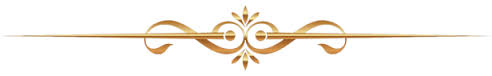 ผู้ร่วมพิธีทุกคนยืนขึ้น ขบวนแห่งของพระสงฆ์ประธานพิธีเดินมาหยุดต่อหน้า พระบรมฉายาลักษณ์ของพระบาทสมเด็จพระปรมินทรมหาภูมิพลอดุลยเดช บรมนาถบพิตรประธานในพิธีแสดงความเคารพต่อพระบรมฉายาลักษณ์ และกล่าวบทอาเศียรวาทคำกล่าวอาเศียรวาทราชสดุดีถวายแด่
พระบาทสมเด็จพระปรมินทรมหาภูมิพลอดุลยเดชบรมนาถบพิตรเนื่องในโอกาสพระราชพิธีถวายพระเพลิงพระบรมศพ____________________	ข้าพระพุทธเจ้า (..................................) ขอน้อมอาลัยแด่องค์พระผู้เสด็จสู่สวรรค์  นับตั้งแต่พระบาทสมเด็จพระปรมินทรมหาภูมิพลอดุลยเดช บรมนาถบพิตร เสด็จขึ้นเถลิงถวัลยราชสมบัติอันเป็นช่วงเวลาแห่งพระพรพิเศษสำหรับประเทศไทย พสกนิกรทั่วทั้งแผ่นดินต่างประจักษ์แจ้งในดวงจิต ที่บ้านเมืองมีความผาสุก ร่มเย็น เป็นปึกแผ่นก็ด้วยพระบารมีของพระองค์ท่าน พระองค์ทรงมีพระปรีชาสามารถในการผสานความร่วมมือของทุกศาสนาหลักในผืนแผ่นดินนี้  และทรงโอบอุ้มพระศาสนาทุกศาสนาไว้ ด้วยพระทัยเอื้ออารีอันประเสริฐบริสุทธิ์  เพื่อให้เหล่าศาสนิกชนแม้มีความเชื่อถือทางศาสนาที่แตกต่างกันก็สามารถดำรงชีวิตอยู่ร่วมกันได้อย่างสันติสุข ดังเช่นพระราชดำรัส ตรัสแก่เอกอัครสมณฑูต แห่งนครรัฐวาติกัน ประจำประเทศไทยคนแรก  ได้เข้าเฝ้าฯ ถวายสาส์นตราตั้ง ณ พระที่นั่งจักรีมหาปราสาท เมื่อวันที่ 16 ตุลาคม พ.ศ. 2512 (ค.ศ. 1969) ความตอนหนึ่งว่า  “ประเทศไทยได้ถือเป็นนโยบายเสมอมาในการให้ประชาชนพลเมืองมีเสรีภาพในการนับถือศาสนา ชาวไทยทุกคนมีเสรีภาพอย่างเต็มที่ในการเลือกนับถือศาสนาใด ๆ ตลอดทั้งการปฏิบัติบูชาตามความเชื่อถือของตนด้วย รัฐธรรมนูญของไทยก็ได้รับรองสิทธิและอิสรภาพดังกล่าวข้างต้น โดยประการฉะนี้ บรรดาผู้ที่นับถือศาสนาต่าง ๆ กันในประเทศไทย จึงมีชีวิตอยู่ร่วมกันด้วยความผาสุกมานานนับศตวรรษ...”	ในโอกาสที่พวกเราน้อมดวงจิตร้อยดวงใจในวันนี้ บรรดาคริสตศาสนิกชนไทยต่างซาบซึ้งในพระมหากรุณาธิคุณและขอเทิดทูนพระองค์ไว้เหนือเกล้า และในโอกาสก่อนการถวายพระเพลิงพระบรมศพบรรดาคริสตศาสนิกชนไทยขอกราบบังคมทูลถวายราชสดุดีเพื่อแสดงออกถึงความกตัญญูและความจงรักภักดีแด่พระองค์ท่าน ในวโรกาสนี้ด้วยสรวมชีพถวายอศิรฉันท์ 			อภิวันท์พระโกศแก้ว	สู่สรวงสวรรค์อมรแพร้ว 				มนัสน้อมประนมลา		“องค์ภูมิพล” คุณวิโรฒ 				จิรโชติพระบุญญา	ราษฎร์รัฐสดับคุณคณา					จิตภักดิ์ศิโรกราน		มากมายอเนกพระอุปถัมภ์ 			กิติล้ำขจรขาน 	เทศไทยประจักษ์พระปณิธาน				อดิศรพระจักรี		เหล่าคริสตชนกมลพร้อม 			จิตน้อมพระทรงศรี	ขอฤทธิ์กุศลพระปรมี					อภิบาล	ธ ทรงชัย		น้อมส่งเสด็จสุรพิมาน				ลุสถานนิรัติ์ศัย	อัญเชิญพระเป็นเจ้าผู้ทรงชัย				อภิรักษ์นิรันดรด้วยเกล้าด้วยกระหม่อม  ขอเดชะ(มัทธิว ธนกฤต   เส็งหู้   รจนาถวาย)เพลงสดุดีที่ 72 คำภาวนาสำหรับกษัตริย์พิธีกร :  เชิญขับร้องบทสร้อย  สลับบทเพลงสดุดีรับ	ขอสรรเสริญ เยินยอพระองค์  ราชาธิราชผู้ทรงเกียรตินิรันดรก.	  ขอพระราชาทรงปกครองประชากรของพระองค์ด้วยความชอบธรรม	  และทรงดูแลคนยากจนของพระองค์ด้วยวิจารณญาณ	  ขอให้ภูเขานำความรุ่งเรืองมาสู่ประชากร	  และเนินเขานำความชอบธรรมมาให้รับ	ขอสรรเสริญ เยินยอพระองค์  ราชาธิราชผู้ทรงเกียรตินิรันดรข.      ขอพระราชาทรงปกครองตลอดไป	  ตราบเท่าที่ดวงอาทิตย์และดวงจันทร์ยังคงอยู่	  ขอพระองค์เสด็จลงมาเหมือนฝนตกบนทุ่งหญ้า	  เหมือนสายฝนทำให้แผ่นดินชุ่มชื้นรับ	ขอสรรเสริญ เยินยอพระองค์  ราชาธิราชผู้ทรงเกียรตินิรันดรค.	  ในรัชสมัยของพระราชา ขอให้ความชอบธรรมเจริญงอกงาม	  และมีความเจริญรุ่งเรืองอย่างยิ่งตราบสิ้นแสงจันทร์	ขอให้พระอาณาจักรแผ่ขยายจากทะเลจดทะเล จากแม่น้ำจนสุดปลายแผ่นดินรับ    ขอสรรเสริญ เยินยอพระองค์  ราชาธิราชผู้ทรงเกียรตินิรันดรง.	  ขอทรงพระเจริญ ขอพระองค์ทรงได้รับทองคำจากเชบา	  ขอให้มีการอธิษฐานภาวนาอุทิศแด่พระองค์อย่างต่อเนื่อง	  ขอพระองค์ทรงได้รับการถวายพระพรทุกๆวัน	ขอพระนามของพระราชาคงอยู่ตลอดไปรับ	ขอสรรเสริญ เยินยอพระองค์  ราชาธิราชผู้ทรงเกียรตินิรันดรจ.	  ขอพระนามของพระองค์คงอยู่ตราบสิ้นแสงตะวัน	  ขอพระนามรุ่งโรจน์ของพระองค์ จงได้รับการถวายพระพรตลอดนิรันดร	  ขอให้ทั่วแผ่นดินเปี่ยมด้วยพระสิริรุ่งโรจน์รับ	ขอสรรเสริญ เยินยอพระองค์  ราชาธิราชผู้ทรงเกียรตินิรันดรจากนั้น ขับร้องเพลงเริ่มพิธี พระสงฆ์ประธานพิธีแห่ไปยังพระแท่น แสดงความเคารพต่อพระแท่น และเริ่มพิธีบูชาขอบพระคุณใช้บทมิสซาสำหรับวันอาทิตย์สัปดาห์ที่ 29 เทศกาลธรรมดามิสซาวันนี้ใช้บทภาวนาของประธาน และบทภาวนาเพื่อมวลชนดังต่อไปนี้บทภาวนาของประธานข้าแต่พระผู้ทรงสรรพานุภาพสถิตนิรันดร พระองค์ทรงพระทัยดี ประทานพรให้พสกนิกรชาวไทยได้มีพระมหากษัตริย์ผู้ปกครองแผ่นดินด้วยทศพิธราชธรรมนำความสงบสุข ร่มเย็น มาสู่ประชาราษฎร ขอพระองค์โปรดรับดวงพระวิญญาณของพระบาทสมเด็จพระปรมินทรมหาภูมิพลอดุลยเดช บรมนาถบพิตรเข้าร่วมประทับ ณ สรวงสวรรค์  เพื่อทรงพักผ่อนในความสุขนิรันดร์และโปรดให้ข้าพเจ้าทั้งหลายมีจิตใจจงรักภักดี ปฏิบัติตามพระประสงค์และรับใช้พระเดชานุภาพของพระองค์จากใจจริงตลอดไปทั้งนี้ ขอพึ่งพระบารมีพระเยซูคริสตเจ้า พระบุตรผู้ทรงจำเริญและครองราชย์เป็นพระเจ้าหนึ่งเดียวกับพระองค์ และพระจิต ตลอดนิรันดรบทภาวนาเพื่อมวลชนประธาน		พี่น้องที่รัก ให้เราวอนขอต่อพระเจ้า พระบิดาของเรา ด้วยความมั่นใจว่า พระองค์จะทรงสดับฟังคำภาวนาของเรา1	เพื่อองค์สมเด็จพระสันตะปาปา บรรดาพระสังฆราช พระสงฆ์ และผู้แพร่ธรรมจะได้มีเป้าหมายที่ถูกต้องเพียงประการเดียวเท่านั้น คือทำทุกอย่างเพื่อความรอดของประชากรที่ท่านดูแล และประกาศข่าวดีแก่ทุกคนที่ยังไม่รู้จักพระคริสตเจ้า  (ให้เราภาวนา)2	เพื่อขอพระเจ้าโปรดรับดวงพระวิญญาณของพระบาทสมเด็จพระปรมินทรมหาภูมิพลอดุลยเดช  บรมนาถบพิตร ให้ได้ร่วมในพระเกียรติมงคลของพระองค์ในสวรรค์ตลอดนิรันดร (ให้เราภาวนา)3	เพื่อขอพระเจ้าโปรดประทานกำลังพระราชหฤทัยแด่สมเด็จพระเจ้าอยู่หัวมหาวชิราลงกรณ บดินทรเทพยวรางกูร และพระบรมวงศานุวงศ์ทุกพระองค์ ตลอดจนประทานกำลังใจที่เข้มแข็งแก่พสกนิกรชาวไทยทุกคน ที่กำลังโศกเศร้าเพราะอาลัยถึงพระองค์ท่าน (ให้เราภาวนา)4	เพื่อประชาชนชาวไทยจะได้เดินตามรอยพระยุคลบาทอันเป็นคุณงามความดีที่พระองค์ท่านได้ทรงสอน ทรงปฏิบัติเป็นแบบอย่างแก่ผสกนิกรชาวไทย (ให้เราภาวนา)5	เพื่อเราทุกคนที่มาร่วมพิธีกรรมในวันนี้ จะได้รับการฟื้นฟูจิตใจใหม่ พร้อมที่จะแก้ไขความบกพร่องของตนเองด้วยความสุภาพถ่อมตน และโปรดให้เรามีจิตใจกว้างขวางที่จะเสนอตัวรับใช้พระองค์ในกิจการแพร่ธรรมของพระศาสนจักรตามกำลังความสามารถ (ให้เราภาวนา)ประธาน		ข้าแต่พระเจ้า พระองค์ทรงเป็นเกียรติมงคลของผู้มีความเชื่อ เป็นชีวิตของผู้ชอบธรรม พระบุตรได้สิ้นพระชนม์และกลับคืนพระชนม์ชีพ ไถ่ข้าพเจ้าทั้งหลายให้รอดพ้นแล้ว ขอทรงรับดวงพระวิญญาณของพระบาทสมเด็จพระปรมินทรมหาภูมิพลอดุลยเดช บรมนาถบพิตร ได้ร่วมความปิติโสมนัสนิรันดรกับพระองค์ในสวรรค์ และโปรดให้ข้าพเจ้าทั้งหลายดำเนินชีวิตตามความเชื่ออย่างซื่อสัตย์ พากเพียรและมอบความวางใจในพระองค์อย่างเต็มเปี่ยมทุกวันตลอดไปด้วยเถิด ทั้งนี้ ขอพึ่งพระบารมีพระเยซูคริสตเจ้า พระเจ้าของข้าพเจ้าทั้งหลาย